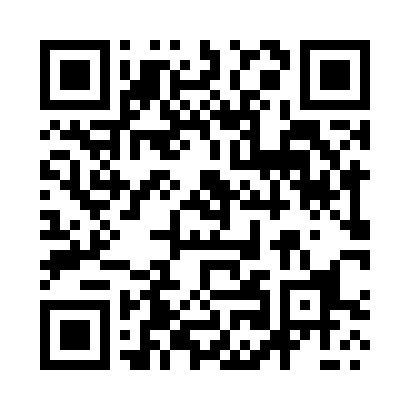 Prayer times for Ajuy, PhilippinesWed 1 May 2024 - Fri 31 May 2024High Latitude Method: NonePrayer Calculation Method: Muslim World LeagueAsar Calculation Method: ShafiPrayer times provided by https://www.salahtimes.comDateDayFajrSunriseDhuhrAsrMaghribIsha1Wed4:165:2911:452:586:017:102Thu4:155:2911:452:586:017:103Fri4:155:2911:452:596:017:114Sat4:145:2811:452:596:017:115Sun4:145:2811:453:006:027:116Mon4:135:2811:453:006:027:127Tue4:135:2711:443:006:027:128Wed4:135:2711:443:016:027:129Thu4:125:2711:443:016:027:1210Fri4:125:2611:443:026:027:1311Sat4:115:2611:443:026:037:1312Sun4:115:2611:443:036:037:1313Mon4:115:2611:443:036:037:1414Tue4:105:2511:443:046:037:1415Wed4:105:2511:443:046:047:1416Thu4:105:2511:443:046:047:1517Fri4:095:2511:443:056:047:1518Sat4:095:2511:443:056:047:1619Sun4:095:2411:443:066:047:1620Mon4:085:2411:443:066:057:1621Tue4:085:2411:453:066:057:1722Wed4:085:2411:453:076:057:1723Thu4:085:2411:453:076:057:1724Fri4:075:2411:453:086:067:1825Sat4:075:2411:453:086:067:1826Sun4:075:2411:453:086:067:1827Mon4:075:2411:453:096:077:1928Tue4:075:2411:453:096:077:1929Wed4:075:2411:453:106:077:2030Thu4:075:2411:463:106:077:2031Fri4:075:2411:463:106:087:20